INFLUENCE OF FRAMING INFORMATION AND DISPOSITION EFFECT IN INVESTMENT DECISION MAKINGExperimental Study On Investor Behavior at Indonesia Stock Exchange Representative on Denpasar, BaliIca Rika Candraningrat1, Ubud salim2, Nur Khusniyah Indrawati3, Kusuma Ratnawati41(Doctoral Program in Management Science, University of Brawijaya, Indonesia)2(Department of Management, University of Brawijaya, Indonesia)3(Department of Management, University of Brawijaya, Indonesia)4(Department of Management, University of Brawijaya, Indonesia)ABSTRACTThis study aims to examine information framing, disposition effect and interaction between the two on investment decisions made by investors by predicting stock prices. This study uses 2x2 between subject exsperimental design. Participants amounted to 80 individual investors listed as investors in securities companies in Denpasar, Bali.Keywords: Framing, Disposition Effect, Behavior Finance, Investment Decision.IntroductionThe theory of decision-making is one of the topics in economics that is very interesting because in every activity in the field of finance always ends with decision making. Decision-making is the application of the basic strategy, but generally decision-making has a broader interpretation. The main financial decisions are investment, determination of capital structure and determination of profit distribution or dividend policy. Running it together is important with not forgetting the application of social responsibility (Salim, 2011).Traditional financial management theory attempts to explain quantitative decision-making techniques that assume humans always behave rationally so they are capable of maximizing their utility and can process all available information and ignore psychological factors. The exploited rationality (Expected Utility Theory), which has been the mainstream in explaining individual decision-making, has begun to criticize. Some empirical studies show that individuals not only use the element of ratios in making decisions but also involve emotional and behavioral elements (Kahneman and Tversky, 1979; Sheriff, 1985; Statman, 1999; Hirsleifer, 2001; Ritter, 2003). The results of the study indicate that in addition to providing rational / cognitive responses, individuals can also provide an irrational / emotional response when making decisions. This fact encourages the development of a theory of financial behavior (behavioral finance) that attempts to analyze the under-appreciated psychological bias in standard financial management theories.Kahneman and Tversky (1979) further introduced the prospect theory that conceptually contradicts the expected utility theory that has long been used by researchers to explain the decision-making process. Basically prospect theory emphasizes the weight of difference between gains and losses in the eyes of investors, investors will feel more depressed by the losses that may be experienced compared to a surge of pleasure on the possible benefits gained. Kahneman and Tversky (1979) research led to the emergence of various studies in behavioral finance in subsequent years.The investment decision-making process from an irrational perspective is seen as something that can be explained through its individual behavioral and psychological side (Kahneman and Tversky, 1979; Sheffin, 1985; Statman, 1999; Hirshleifer, 2001; Ritter, 2003; Sar, 2004). Research in this perspective focuses more on the aspect of irrationality, especially in the psychological biases often experienced and shown by investors when making investment decisions in the capital market.Studies show that investors are often less rational in financial decision-making caused by certain psychological factors such as behavior Framming effect (Kicher et al , 2005); disposition effect (Shefrin and Statman, 1985); Overconfidence (Barber and Odean, 2001); Representatives Bias (Shefrin, 2005); Ambiguity Aversion and Illusion of Control (Grou and Tabak, 2008).The phenomenon of framing describes the presentation of the information in different formats can affect an individual's decision. The concept of framing has been widely used in the fields of communication science and political science. Currently several other disciplines have also adopted this concept, including the science of financial behavior management, especially the field of investment. Framing is one of the reasons for the bias in decision making. The theory used in testing the bias due to framing is the prospect theory which suggests that the frame which a person adopts can influence his decision, when the decision maker is given an alternative decision framed in a positive manner then the decision taken will tend to risk averse and when the information is presented in a negative manner then the decision taken will tend to risk seeking .Investor behavior has been observed by previous researchers and their findings emphasize the psychological, economic, and social impact of the environment on the resulting decisions. Preliminary findings, beginning with the discovery of fracture effect effects in Prospect Theory by Kahneman and Tversky (1979), then developed by Shefrin and Statman (1985) resulted in a disposition effect behavior (Disposition Effect). Shefrin and Statman's research (1985) was further developed by Odean (1998). His studies produced a formula for the disposition effects that are often used by other researchers.Disposition Effects is the tendency of an investor to sell a good stock (the winner) too early, and hold stocks that do not have the prospect (the losser) too long (Shefrin and Statman, 1985). Investors tend to rush to realize the benefits of the investment and too long to withhold the losses that are facing. It can be argued that investors actually basically behave less rationally is avoiding risk (risk averse) while Indonesia Stock Exchangeng profitable and taking risks (risk taking) while facing losses (Kahneman and Tversky, 1979). Several studies in the financial dimension have proven to occur behavioral disposition effects on individual and institutional investors in some countries such as Poland (Kahneman and Tversky, 1979); United States (Thaler, 1980), Finland (Kaustia, 2004); China (Sun, Chen and Wang, 2007), South Korea and other Asian countries (Szyszka and Zielonka, 2007).The Disposition Effect was first identified by Shefrin and Statman (1985) as a follow-up to Kahneman and Tversky (1979) research. Shefrin and Statman (1985) developed prospect theory regarding the realization of capital gains and losses, the research states that investors tend to sell winners too early and ride losers too long. The disposition effect shows the tendency of investors' behavior to sell their stocks quickly when they experience a profit, whereas if they suffer losses on stocks, investors will hold the stock (Goetzmann and Massa (2008); Frazzin (2006); Fogel and Berry (2006); Chui ( 2001); Yeong-Jia Goo, et al. (2010)).Bali has a number of local wisdom that comes from the basic framework of Hindu-Balinese religious teachings and culture (Widana, 2009). The Hindu-Bali community has a variety of local values ​​or wisdom not found in other local communities. All local wisdom is based on and based on Hindu-Balinese religion. For the Hindu-Balinese people, between religion and tradition is like two sides of a coin that can not be separated although it can be distinguished. Religion is undoubtedly rooted in the explicit and implicit truth of God's teachings in the holy books. While custom, as the meaning of the word has been clearly sourced from the habits of human behavior which, because it is considered to have the value of truth though not absolutely maintained (Widana, 2009).Local wisdoms of Hindu-Balinese society include Tat Twam Asi (the view that all Indonesia Stock Exchangengs in the world are the same), Ngayah (volunteer work for the common good), Asta Kosala-Kosali (traditional architecture and building code of Bali) , Awig-awig (tradition rules at banjar and pakraman levels), Yadnya (sacred offerings), Tri Hita Karana (three harmonious relationships that cause happiness), Subak (irrigation agricultural systems and organizations that have been awarded UNESCO as World Cultural Heritage on 2012), and much more. Various local wisdom of Bali is a guide in everyday behavior in public life. Thus, this local wisdom is always alive and growing and able to be sustainable from generation to generation (Sukawati, 2014).The main argument of this research is based on the lack of an integrated empirical explanation that links between the effect of information disclosure of dividend and the effect of disposition in shaping investor behavior especially if it is related to local culture and wisdom owned by Hindu-Bali society when making investment decision in capital market. The best financial journal search results to date still show a separate analysis between the framing of dividend payout information and the disposition effect so that the formation of investor behavior has not been able to be explained through an integrated empirical study.Research in the field of behavioral finance against the background of the Indonesian capital market is still very limited, including in the use of experimental methods so that it is expected to explain the behavior of investors in making investment decisions based on information received and reactions made on information received by investors.Literature ReviewBehavioral Finance TheoryThe development of the theory of finance behavior basically can not be separated from the support of psychology theory applied in the field of finance. Psychology itself can be interpreted as a branch of science that studies the behavior and mental processes of humans (Atkinson et al., 2003). The various theories and models formulated by a number of financial experts are generally based on the assumption that investors are always acting rationally in the investment decision-making process. Investors are considered willing to pay attention to all the information available on the market and able to evaluate carefully and seek answers based on rational thinking. No financial expert can explain why black Monday events can occur. Shiller (1986) as described in Asri (2013) distributed questionnaires to 175 institutional investors and 125 individual investors in the United States, with questions about the reasons for selling stocks. Of the 113 replies received only 3 respondents whose answers refer to economics and financial news and rumors. The rest responded to their selling action as stock prices in the market fell and other investors also sold. Shiller concludes that investors uncontrolled action motivated by psychological factors such as fear, avarice (greed) and panic (madness).The role of behavior and emotions also influence the investment decision-making process of investors. According to the Psycholographic model of Bailard, Biehl, and Kaiser (BB & K Five Way Model) explained from the aspect of personality, investors in the capital market can be grouped into five types: adventure, celebrity, individualist, guardian and straight arrow (Pompian, 2006). These five types of investors generally show different investment decision patterns so that the use of rationality assumptions in the investment decision-making process does not always result in valid results due to behavioral and emotional factors that are not considered before. In addition to understanding the categorization of investors, it should be understood also the characteristics often expressed by investors in the process of making investment decisions such as heuristic dealing to information, overconfident and psychology of sending messages (Asri, 2013).Heuristic dealing with information is described as an action to interpret information exactly and (expectedly) by relying on a number of experiences and intuitions owned by investors. Kahneman and Tversk (1979) stated that heuristic dealing often occurs in the first time investors face an information or event in its transactions in the capital market.Overconfident is an excessive confidence in which an investor feels he is very good at trasing shares when only a few times get capital gains from the results of trading that may be due to chance and luck alone. If the behavior of such investors is large in the capital market then the assumption of rationality will be far from the capital market.Psychology of sending message can be interpreted as the difference of response between the investor in translating a news. Asri (2013) provides a simple example such as the phrase "company Awill share a portion of its net income" and "Company A will withhold a portion of its net profit". Both statements are very likely responded differently by the financiers although the meaning of both sentences are the same . Psychologically the first sentence is relatively nuanced more positive for shareholders who expect a dividend distribution than the second sentence. If the first sentence is published to investors then the possibility of investors will react positively, and vice versa.There are two topics in behavioral finance : (1) behavioral finance micro (BFMI) that examines the behavior or biases of individual investors that distinguish them from rational individuals as in classical economic theory, (2) behavioral finance macros (BMFA) that detect and describes anomalies in the efficient market hypothesis described in the behavioral model. The study in this study focuses on BFMI, the study of individual investor behavior in identifying the influence of psychological bias of framing effects and disposition effects and investigating investor behavior on investment decisions based on gender differences, investment experience and education level both formal and non-formal.Framing TheoryChong and Druckman (2007) explain that the concept of framing has been widely used in the field of communication science and political science. Based on the realm of communication science and politics, the concept of framing can be interpreted as an individual statement (mass media or politician) concerning the cause of the same issue or event but packed differently, resulting in different perceptions in other individuals (listeners and readers).Currently the concept of framing has been used also by various fields of science, one of which is the behavior of financial management, especially the field of investment. The framing effect is one of the cognitive biases that can influence investors in behaving and making investment decisions to create anomalies in the capital market. The framing effect arises when investors are faced with the same problem in decision-making, but with different representation. This will create a bias toward investors so that the behavior and decision choices of some investors will be different. In general, the framing effect is the tendency of decision-makers to respond to different situations differently according to the context of the options presented (Pompian, 2006).According to the perspective of the theory of financial behavior, the concept of framing shows how the same information presented differently will influence the investor in making choices. This is important because the concept of framing is against the concept of rational electoral theory. According to rational-based financial theory, a rational investor will always take the same decision when faced with the same data or information (Thaler, 1992). Rational investors are objective investors and take into consideration the existing conditions when making decisions, so they tend to be more careful when faced with uncertain situations so they tend to avoid risk (risk averse).Basically in decision-making it refers to the fact that one tends to be more sensitive to loss than profit (Benartzi and Thaler, 1995). A person is said to be loss averse if his caution is more focused on losses than gains (Haigh and List, 2005). This is reflected in the Prospect Theory which emperically states that the sensitivity of a person to loss is about two times greater than the sensitivity to profit (Kahneman and Tversky, 1979; Kahneman, Knetsch, and Thaler, 1990; Tversky and Kahneman, 1992).Tversy and Kahneman (1981) used Prospect Theory as a framework for explaining the phenomenon of information framing. Framing information affects a person because each individual sees loss and profit with different perspectives, as depicted in Prospect Theory (Kahneman and Tversky, 1979). The value function found in Prospect Theory illustrates the major factors important for the framing effect of a perceived loss greater than the profit enjoyed although the expectation for both of them is equal. A person tends to avoid risk when information is presented with a positive frame, but tends to seek risk if the information presented is framed with a negative frame.Prospect Theory	Tversky and Kahneman (1981) describe the framing phenomenon with Prospect Theory. Prospect Theory (Kahneman and Tversky, 1979) states when a person perceives himself to be in a domain gain then that person will tend to make risk-free decisions. Conversely when a person perceives himself to be in a loss domain then that person will tend to make a more risky decision. This shows that a person's perception of his condition at that time depends on the frame of information it receives.Kahneman and Tversky (1979) argue that one of the basic principles in Prospect Theory is the decision makers' perception of decision issues can affect its preference. Decision issues can be defined as presenting options or options available actions, outcomes of possible actions, and the probabilities associated with outcomes. The formulation of decision problems, social norms and personal characteristics of decision makers is expected to affect framing. As a result, the decision maker framing the decision problem in domain gain or loss domain so that the framing can influence perception of decision made (pompian, 2006).Figure 1 shows that the value function has a shape like the letter S that passes through a certain reference point. The S shape shows that the value function has an asymmetric shape. The value function is convex (concave) in the gain region (to the right of the reference point), and the concave shape (convex) in the loss region (left of the reference point). With such a curve one will feel as if the value of the loss of a certain amount of money in a bet is greater than the gain for the same amount of money.Figure 1Gain and Loss Value Function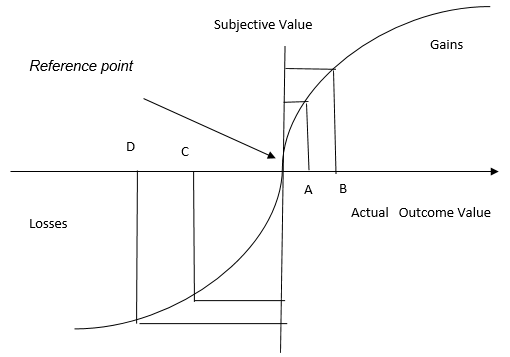 Source: Goldberg and Nitzsch (2001)Prospect Theory states that the framing effect will cause the decision maker to choose an alternative based on the framing of the information it receives and the level of risk encountered in relation to the outcome rather than with the expected outcome utility (Kahneman and Tversky, 1979; Kahneman and Tversky, 1981). The Prospect Theory explains also when a person perceives himself to be in a domain gain then that person will tend to make risk-free decisions. Conversely, when a person perceives himself to be in a loss domain, the person will tend to make a more risky decision. This shows that a person's perception of his condition at that time depends on the frame of information it receives.The individual's willingness to accept risk can be influenced by presenting questions or information scenarios with a particular frame. Decision makers will be affected by the frame of positive or negative information depending on individual perceptions of problems, alternatives and outcomes. A positive frame will be used if there is a perception that the outcome can increase the gain. A decision maker with a positive frame hopes to gain a gain so that they become a risk averter. They tend to choose an outcome alternative that is stated with very high certainty. On the contrary, a negative frame will be used if the perceived outcome can reduce wealth. Decision makers with negative frames expect to lose their wealth so they become risk takers. They tend to choose the stated outcome alternative with the smallest certainty, the certainty of the situation is the situation when a decision maker (investor) predicts the conditions around. Thus, investors are able to anticipate conditions that the smallest degree of certainty so that it can minimize the failure or maximize the success of the results of decisions that have been made.Disposition Effect	One of the important factors that caused the stock price to be inconsistent with the change of fundamental value is the behavioral factor of investors in the stock exchange diseased by the disposition effect. The disposition effect was first revealed by Shefrin & Statman (1985) which is the development of Prospect Theory of Kahneman & Tversky (1979). The disposition effect is the behavior of investors who rush to realize the profits from their investments and too long to withstand the possible losses. Or in other words, investors are basically irrational, that is risk averse if faced with conditions are gaining profit and risk-taking in the face of loss conditions.The Disposition Effect is part of the Prospect Theory. Prospect Theory predicts that investors will tend to realize capital gains to avoid risking that stock prices will decline in the future. Instead, investors will tend to keep their assets when stocks are impaired. In addition, the concept of mental accounting (Thaler, 1985) assumes that investors value different stocks separately. That is, they use the purchase price of each stock as an individual reference point. Shefrin and Statman (1985) suggest that psychological factors such as avoiding regret and pride experience can be an important addition to the cause of disposition effects.According to Summers and Duxbury (2012) certain emotional responses are needed to cause disposition effects. Their argument builds on the idea that changes in risk preferences as described in Prospect Theory are not sufficient to cause disposition effects. They argue that the investor's responsibility for wealth change causes positive / negative emotions that eventually lead to a disposition effect.The development of further disposition effects was carried out by Odean (1998) who tested the disposition effect to investors who held the investment loss for too long and sold the investment winning too quickly. Winner realization has more preference compared to loss. This behavior does not appear to motivate the desire to balance the portfolio or to avoid high trading costs from low stock prices, nor to justify the performance of the next portfolio. The methods used by Odean (1998) are Proportion of Gain Realized (PGR) and Proportion of Loss Realized (PRL). The results of the Odean (1998) study show that PGR is larger than PLR, which means that investors prefer to realize gains from losses except in December when there is motivation to sell because of tax considerations. Investors realize losses at a higher rate than gains, which means investors prefer to realize gains rather than losses.The disposition effect is an implication of the investor behavior model in capital market transactions. Implications of practice as an advocate dependent on the level of influence of prefensi, belief and psychological bias. An investor with Prospect Theory makes his preference to risk averse after experiencing gains. Instead, his preference becomes risk seeking after losses. This change in risk perception is due to the disposition effect. The Prospect Theory has a pure role to the basic preference of explanation for the disposition effect.Behavioral Finance Theory, Framing Theory, Prospect Theory, Disposition EffectIn the context of investment, framing is the presentation of company-specific information by issuers in different ways can lead to differences in investor reactions and alternative choice differences in investment decision making. The phenomenon of information framing for investors is explained using the framing theory perspective introduced by Kahneman and Tversky (1979) and Tversky and Kahneman (1981). According to the theory of framing investors who receive information with a positive frame will show a positive reaction, otherwise investors will react negatively when investors receive information with a negative frame.The Prospect Theory explains that the framing effect will cause investors to react based on information framing and the level of risk associated with outcomes rather than with the expected outcome utility. When the dividend information is given a positive frame the investor's positive reaction will be greater when perceiving himself in the loss domain. This greater positive reaction is due to investors' perceptions of domain gains with dividend payout information with a positive frame Indonesia Stock Exchangeng perceived to increase their wealth so investors tend to take risk-free decisions.Some studies have proved that there is a framing effect to investors when receiving information presented with a certain frame so that it can affect investors' reaction differences and cause different choices on their decisions such as Diamond and Lerch, 1992; Kuhberger, 1995; Gudono and Hartadi, 1998; Levin et al, 2001; Simon et al; Fox and Dayan, 2004; Yusnaini.2005; Suartana, 2005; Kichler et al, 2005; Glaser et al, 2007; Princess, 2012, Caecilia, 2014 and Kurila 2016. thus the first, second and third hypothesis proposed in this study are:H1 :  Framing dividend payment information in positive or negative form has             significant effect on investor behavior in taking investation decision.H2 :  There are few difference behavior of PGR investor groups in making investment          decisions when receiving information on dividend framing in both positive and          negative forms.H3 :  There are few differences behavior of PLR investor groups in making investment          decisions when receiving information on dividend framing in both positive and          negative forms.Every investor who invests in the capital market will always pay attention to capital market conditions. Market condition information is indicated by stock price movements reflected in JCI that tend to fluctuate and contain elements of uncertainty. Psychologically investors are often biased in making decisions.In the context of an investment disposition effect is the tendency of an investor to sell a good stock (the winner) too early, and hold the stock that does not have the prospect (the losser) too long (Shefrin & Statman, 1985). Investors tend to rush to realize the benefits of the investment and too long to withhold the losses that are facing. In this case it can be argued that, actually investors basically behave less rationally is avoiding risk (risk averse) when they are getting profit and taking risks (risk taking) when they are facing losses (Kahneman & Tversky, 1979).Some researchers have proven that there is a disposition effect on the investor so that it can lead to differences in choice of decisions such as Shefrin and Statman (1985); Odean (1998); Brown, et al. (2006); Kaustia (2004); Jordan and Diltz (2004); Dhar and Zhu (2006); Costa, Mineto and Silva (2008); Yoeng-Jia Goo, et al (2010); Indrayono (2011) and Elizabeth (2013). Therefore the fourth, fifth and sixth Hypothesis are :H4 : The effect of disposition has a significant effect on investor behavior in investment         decision making.H5 : There are few differences in behavior between the PGR investors group and the        PLR investor group in making the investment decision when it gets the information         dividend payment dividend in a positive form.H6 : The behavior of investment decision-making between PGR groups differs from         that of PLR investors when they get framing the dividend payment information in         negative form.Based on the description above, the framework of this research model is as followsFigure 2: Research modelMethodologySample and Data CollectionThe use of direct economic actors (investors) as participants in this experiment aims to improve the external validity of the research. Haigh and List (2005) stated that the actual use of market participants in experimental research will yield better findings than the use of student representation.The stock objects used in this study are eight selected shares of issuers that are actually listed on the Indonesia Stock Exchange (INDONESIA STOCK EXCHANGE) with the following criteria:1. Regularly for three consecutive years of giving dividends2. For two consecutive months is a stock recommended by thirteen securities companies     in Bali to be transacted from various sectors and lines.The sample stock in this study will be given a different code in order to eliminate the investor's introduction bias for the stock. Shares 1 for TLKM, Shares 2 for BBRI, Shares 3 for ASII, Share 4 for ADRO, 5 shares for PWON, Shares 6 for PPRO, Shares 7 for AALI, and Shares 8 for KAEF.This experimental study used an active participant investor in Denpasar Bali, using 80 investors as participants who were grouped into 4 treatment groups. This experimental research using the design model between subjects. The design between the subjects required the use of more participants, therefore the collection of participants was conducted with various approaches.Table 1. Respondent TreatmentThe demographic characteristics of participants in the study consisted of five main parts: gender, age, education level, occupation and investment experience.Demographic characteristics by sex, participants in the study were dominated by male participants (64%) while female participants (36%). This condition resulted in a combination of participants between men and women as the experimental subjects were not balanced.    Table 2. Respondent GenderCharacteristics of participants by age can be seen in Table 3 which shows the majority of participants are in the age group of 25 to 34 years, this indicates that young investors dominate this experimental research although the overall dominance of investors in Bali is in the established generation with age 40 years and above. The composition of participants based on this age is in line with the efforts of Indonesia Stock Exchange Representative Office in Denpasar to intensify socialization and education to students and young generation by establishing Indonesia Stock Exchanges gallery in several universities in Bali.			        Table 3. Respondent AgeCharacteristics of respondents by education can be seen in Table 4 shows that the final formal education level of participants is mostly S1 (Bachelor Degree) and dominated by male.Table 4. Respondent EducationCharacteristics of respondents by experience can be seen in Table 5. All participants in this experiment have an investment experience of at least 3 years and up to over 11 years according to the requirements of the selection of participants conducted at the beginning of the study. All participants are active investors from securities firms located in Bali and all have received dividends from invested shares. The majority of participants have an investment experience of 5 to 8 years, which is still dominated by male investors except in the group of experienced investors between 3 to 5 years old who are dominated by women.Table 5. Respondent ExperienceMeasurement Check Manipulation Test	The five manipulation checks in this study were the controls of the participants 'answers that showed how far the participants' understanding of the given case or treatman was. A two-part question that measures the effectiveness of manipulation about participants' perceptions of roles and tasks during the experiment and three questions about the understanding of experimental manipulation in the form of case stories in a scenario.	Criteria for the effectiveness of experimental manipulation based on the score of participants' answers using the following categories. 1 score 1-2.75 (very ineffective), score of 2.76-5.50 (not effective), score of 5.51-8.25 (effective) and score of 8.26-10 (very effective). Participant criteria that pass the test of manipulation checks are those who are able to answer at least two of the three questions correctly.Based on Table 6 the results of the manipulation checks indicate that investors' perception of their belief in the task of predicting stock prices on tomorrow has a mean score of 7.54 in the range of score 1 (very uncertain) to 10 (very sure). The results of these scores indicate that the manipulation in the form of case stories and accompanying information is effective.Table 6. Check Manipulation TestInvestors' perceptions of the importance of dividend information today (both positive and negative frames) in influencing the stock price prediction task on tomorrow have a mean score of 7.53 with a score range of 1 (very unimportant) to 10 (very important). This result can be interpreted as experimental manipulation in the form of dividend information, both in positive and negative frame is effective.The test results of manipulation checks on the next three questions show that most participants can correctly answer at least 2 of the 3 questions available and no one is unable to answer them. These results show that 91.25% (almost 100%) of the participants were able to answer the question correctly. Thus, the findings as a whole can mean that participants are well-understood and easily for the experimental material in the form of story cases in a scenario, experimental procedures and their role assignments during an experiment from start to finish.Data AnalysisHypothesis 1 (H1) and Hypothesis 4 (H4) ANOVA Test	Hypothesis 1 and hypothesis 4 in this study were tested to see the effect of each independent variable on the dependent variable and their interaction using ANOVA. The two variables or factors are the framing of dividend payment information (X1) and disposition effect (X2). H1 test is conducted to prove the influence of framing dividend information on investment decision making by investor. Further hypothesis 4 is performed to prove the effect of the disposition effect on investment decision-making behavior when information framing dividends is framed in both positive and negative forms. To test H1 and H4, an ANOVA test is presented in Table 7.Table 7. ANOVA Test Result	Test results Hypothesis 1 in Table 7 states the F value of 220.81 and the value of significance (p-value) of 0.000. Therefore F calculated greater than F table (3,976) and significance value less than 0.05 hence obtained conclusion there is influence of factor from framing of dividend payment information toward investment decision making done by investor. The results of this statistical test support Hypothesis 1 (H1).Furthermore, the test results Hypothesis 4 shows F Value 24.98 and the significance value (p-value) of 0.000. Since F calculated is bigger than F table (3,976) and significance value less than 0.05 then it is concluded that there is influence of disposition effect toward investment decision making behavior when dividen framing information is framed in positive and negative form. The results of this statistical test support Hypothesis 4 (H4).Tukey’s HSD Test For Hypothesis 2 (H2), Hypothesis 3 (H3), Hypothesis 5 (H5), Hypothesis 6 (H6)	This test is conducted to determine whether there is a difference in the level of treatment manipulation variable of information disclosure of positive and negative dividend payments made by the participants in making investment decisions through stock price prediction. Test results of Turkey's HSD Test are presented in Table 8.Table 8. Tukey’s HSD TestAnnotation: PGR+ : Proportion Gain Realized with positive informationPGR-  : Proportion Gain Realized with negative informationPLR+  : Proportion Loss Realized with positive informationPLR-   : Proportion Loss Realized with negative information	The test results in Table 8 show the significance level has a value less than 0.05, so it can be concluded that there is a difference between the average price predictions in the PGR group who received the information framing in the form of positive and negative in making investment decisions. When viewed from the average value of stock price predictions conducted by PGR investors group, the predicted price of PGR group investors who get positive information is higher than the group of PGR investors who received negative information. The results of this statistical test support hypothesis 2.Hypothesis 3 (H3) Testing is conducted to prove whether there is a difference of investment decision made through stock price prediction done by PLR investor group receiving information of dividend framing in both positive and negative form. The results of statistical tests show a significance value of less than 0.05 so it can be concluded that there is an average difference between price predictions on PLR groups of investors who get information on dividend framing in the form of positive and negative. If the average value of price prediction is predicted, the average price for the PLR investor group that gets positive information is higher than that of the PLR investors who are informed of the negative dividend framing. The results of this statistical test support hypothesis 3.Testing of hypothesis 5 (H5) is conducted to prove whether there is a difference of investment decision through stock price prediction on PGR investor group receiving information of dividend framing in positive form (PGR +) compared to PLR investor group getting positive framing information (PLR +). The test results in Table 8 show the significance level has a value less than 0.05, so it can be concluded that there is a difference between the average stock price prediction in the PGR group of investors who get the information framing in a positive form compared to the prediction of stock prices in the group of PLR investors who got positive framing information. When viewed from the average value of price predictions, the predicted PGR group prices that received positive information is higher than the PLR group who received positive information. The results of this statistical test support hypothesis 5.Testing of hypothesis 6 (H6) statistic is conducted to prove whether there is a difference in making investment decision through stock price prediction on PGR investor group receiving negative information framing (PGR-) compared to PLR investor group receiving negative information of dividend dividend (PLR-). Should PGR investor groups given negative information have an average stock price prediction higher than the average prediction of PLR investor group stock price given negative framing information. By looking at statistical test results with a significance level of more than 0.05, it can be concluded that there is no difference in the average stock price prediction in making investment decisions both in PGR and PLR groups when given negative framing information. The results of this statistical test do not support hypothesis 6.ConclusionFraming Effect of Dividend Payment Information to Investment Decision Making	The results of this study proved that information framing significantly influence the behavior of investors in making investment decisions are made. The framing of information in this study uses dividend information framed in both positive and negative forms. These findings support the concept and Theory of Framing (Tversky and Kahneman, 1981) which states that an information presented with a different frame will cause a person to differ in behavior and make decisions.The Framing Theory (Tversky and Kahneman, 1981) emphasizes that when information is presented in a positive frame the investor assumes that the information is good information (good news) because it is believed to reduce the investment risk and increase the stock price so that it will tend to behave positively. Conversely, when the information is presented in a negative frame, the investor assumes that the information is bad news so that the investor who gets the information with the negative frame will be more likely to behave negatively because believing the information received can increase the investment risk and lower the stock price.Different Test Groups of PGR Investors and PLR Investors Group which received positive and negative framing information	The test results obtained empirical evidence that hypothesis 2 (H2) and hypothesis 3 (H3) are supported. This means that there is a difference in making an investment decision when the information is delivered in both positive and negative form and it is evident that investor behavior is significantly greater if the dividend payment information is framed in a positive form both in the group of investors who tend to PGR or PLR. This indicates that when a group of investors as participants are informed of dividend payouts with a positive frame, they tend to react positively. This happens because participants interpret the positive frame as good and profitable news, consequently the participants make risk-free decisions marked by predicting stock prices tomorrow above today's real stock prices. On the contrary, when a group of participants are informed of dividends with a negative frame, they tend to react negatively by predicting stock prices on tomorrow below the real stock price today.Disposition Effect Toward Investment Decision Making	Result of research from hypothesis 4 (H4) which want to be proved in this research is disposition effect have significantly affect toward investor behavior in investment decision making marked with prediction price. Based on the proposed hypothesis and the composition of stock investment decision making for the disposition effect variable consists of Proportion Gain Realized (PGR) and Proportion Loss Realized (PLR). Investors who were affected by the disposition effect in this study were separated into groups of PGR and PLR found that there was a significant difference in the group that received information on dividend framing in both positive and negative forms. This is because investors tend to more quickly realize the benefits rather than losses. Investors who have a tendency PGR will be more likely to react positively. Conversely people who have PLR tendencies will be more likely to react negatively. In other words the results of this study indicate there is a significant effect of disposition effect occurs on the behavior of investors in decision-making that is marked by stock price predictions.	The results of hypothesis 5 (H5) in this study wanted to prove the tendency of PGR group who were given positive positive dividend information more positive than people with PLR group tendency who were given positive dividend information disclosure. The results of this study indicate that people with PGR tendency who were given a positive dividend information framing did more positive reactions than people with PLR tendency who were given a positive dividend information framing.The unique findings of this study can be seen from the frequency of stock price predictions conducted by investors when investors are given dividend payment information in a positive frame, investors who tend to PGR have average predictions higher stock prices compared with the group of investors who tend to PLR. It means that framing of information in a positive form given to investors resulted in the same behavior to perform when conducting transactions in the capital market.The result of hypothesis 6 (H6) research which is proved in this research is that people with PLR tendency who are given negative negative dividend information react more negatively than people with PGR tendency who are given negative negative dividend information. The results of this study indicate that people with PLR tendency who are given a negative dividend information framing will react similarly to people with PGR tendency who are given a negative dividend information disclosure. So the sixth research hypothesis is not proven.The results of this study are inconsistent with research conducted by Jordan and Diltz (2004); Dhar and Zhu (2006); Costa, Mineto and Silva (2008). Empirical evidence of hypothesis 6 of this study is consistent with research conducted by Trootman (1983) and Neale et al. (1986). Trootman made a comparison of decisions made by the group of gainer and loser investors. The results found that there was no difference between decisions between the two groups of investors when given negative information. Neale at al. (1986) also found that the effect of framing (negative) on the decision of group gainer investor in the direction of the decision of investor group losser.ReferenceAdams, B., and Finn, B (2006) The Story of Behavioral Finance. Lincoln, NE: Universe.Aharony, J. and I. Swary (1980) Quarterly Dividend and Earnings Announcement and Stockholders: An Empirical Analysis. Journal of Finance 35 (1): pp.1-12Amar (2013) Impact Of Behavioral Finance In Investment Decisions And Strategies – A Fresh Approach. International Journal Management and Strategies .Vol. 2, No. 2.Arifin, A (2004) Pengaruh Framing pada Keputusan Akuntansi Manajerial dalam Perspektif Individu-kelompok: Pengujian atas Prospect theory dan Fuzzy Trace Theory. Jurnal Akuntansi dan Manajemen. 61-78Ashton, R.H and S.S. Kramer (1980) Student as Surrogates in Behavioral Accounting Research: Some Evidance. Journal of Accounting Research 18(1).1-15Asri, M (2013) Keuangan Keperilakuan. Edisi Pertama. Yogyakarta: BPFEAsquith,P. and D.W. Mullins (1983) The impact of Initiating Dividens Payments on Shareholders’ Wealth. Journal of Business 56 (1). 77-96Atkinson, Rita L., Atkinson, Richard C., Smith, Edward E., and Bem, Darly J (2003) Pengantar Psikologi , Edisi Kesebelas, Batam, Interaksa.Bagella, M., L. Necchetti and R.Ciciretti (2007) Market vs Analysts Reaction: The Effect of Aggregate and Firm Specific News. Applied Financial Economics 17 (4). 299-312.Barber, H.K and Odean, T (2001) Boys will be Boys: Gender, Overconfidence, and Common Stock Investment. Quartlerly Journal of Economics, 116 (1). 261-92. Barberis, N., and Thaler, R. H (2005) A survey of behavioral finance: Advances in Behavioral Finance, Volume II. 1-75. Princeton, Princeton University Press.Barone, A.G., Mancini, L., & Shefrin, H (2012) Behavioral Finance and The Pricing Kernel Puzzle: Estimating Risk Aversion, Optimism, and Overconfidence. Unpublished Manuscript Swiss Finance Institute, 3 (7).Bazerman, M.H (1984) The Relevance of Kahneman and Tversky’s Concep of Framing Organization Behavior. Journal of Mangement 10 (3). 333-243Bazerman, M. H (2005) Judgment in Managerial Decision Making, 6th edition. New York. John Wiley & Sons.Bellow. S.D and K.H.Johnson (1996) An Analysis of Shareholder Reaction to Devidend Announcements in Bull and Bear Markets. Journal of Financial and Strategic Decisions 9 (3). 15-26.Bessler, W. and T. Nobel (1996) The Stock Market Reaction to Dividend Cuts and Omissions by Commercial banks. Journal of Banking and Finance 20 (9): 1485-1508Bhattacharya, S (1979) Inperfection Information, Deviden policy, and “The Bird in the Hand” Fallacy. The Bell Journal of Economics 10 (1). 259 – 270Boyd, J.H., J.Hu and R.Jagannathan (2005) The Stock Market’s Reaction to Unemployment News: Why Bad News is Usually Good for Stocks. The Journal of Finance 60 (2). 649 – 672Brook, Y., WT Charlton and R.J. Hendershott (1998) Do Firm Use Dividens to Signal Large Future Cash Flow Increases?. Financial Management 27 (3): pp. 46-57.Brown. P., Chappel,N., Rosa, R.S, Walter T (2006) The Reach of The Disposition Effect: Large Sample Evidence Across Investor Classes. International Review of Finance, 6. 43-78.Bymes, J.P, DC. Miller and WD Schafer (1999) Gender Differences in Risk Taking: A Meta-Analysis. Psychology Bulletin 125 (3). 367-383.Caecilia, W.E.R (2014) Pengaruh Pembingkaian Informasi Terhadap Reaksi Investor Pada Kondisi Pasar Bullish dan Bearish. Disertasi Program Pasca Sarjana  Universitas Gajah Mada. Campbell, D.T. and JC. Stanley (1996) Experimental and Quasi-Experimental Design for Research. Boston, Mass. : Houghton Mifflin Company.Chang, S.J and S-N Chen (1991) Information Effect of Earnings and Dividend Announcements on common Stock Returns: Are They Interactive?. Journal of Economics and Business 43 (2). 179-192Chong, D. and J.N Druckman (2007) A Theory of Framing and Opinion Formation in Competitive Elite Environments. Journal of Communication 57 (1). 99-118.Chui, P.M.W (2001) An Experimental Study of The Disposition Effect: Evidence from Macau. The Journal of Psychology and Financial Markets 2 (4). 216-222.Christensen, L.B (1988) Experimental Methodology, Fourth Edition. USA: Allyn and Bacon, Inc.Conrad, J., B. Cornell and W.R.Landsman (2002) When Is Bad News Really Bad News? The Journal of Finance 57 (6). 2507-2532.Costa Jr, N., Mineto, D,C., and Silva, S.D (2008) Disposition Effect and Gender. Applied Economics Letters, 15. 216-222.Cooper, D.R. dan Schindler, P.S (2006) Metode Riset Bisnis. Vol 1.Jakarta. PT Media Global Edukasi.Cullis, J., P. Jones and A. Lewis (2006) Tax Framing, Instrumentality and Individual Differences: Are There Two Different Cultures? Journal of Economic Psychology 27 (2). 304 – 320.   Daniel, K and S. Titman (1999) Market Effiviency in an Irational World. Financial Analysts Journal 55 (6).DeBondt W and Thaler R (1985) “Does the Stock Market Overact?”. Journal of Finance, July/. 793-805. Demirel. E.,Ahmet A, and Suleyman G.G (2011) Financial Behavior and Demographic Factors on Mortgage Decisions. International Research Journal Finance And Economics, Issue 74, 2011,  207-217. Dhar, R., and Zhu, H (2006) Up Close and Persoanal: Investor Sophistication and The Disposition Effect. Management Science, 52(5). 726-740.Dhillon, U. and H. Johnson (1994) The Effect of Dividend Changes on Stock and Bond Prices. The Journal of Finance 49 (1). 281 – 289Diamond, L. and F.J Lerch (1992) Fading Frames: Data Presentation dan Framing Effect. Decision Sciences 23 (5). 1050 – 1071.Divecha, A. and D. Morse (1983) Market Responses to Dividend Increases and Change in Payout Ratios. The Journal of Financial and Quantitative Analysis 18 (2). 163 – 173.Docking, D.S. and P.D. Koch (2005) Sensitivity of Investor Reaction to Market Direction and Volatility: Dividend Change Announcements. The Jounal of Financial Reaseach 28(1). 21- 40.Druckman, J.N (2001) On the Limits of Framing Effects : Who can Frame? The Journal of Politics 63(4). 1041 – 1066.Eagly, A.H. and S.J. Karau (2002) Role Congruity Theory of Prejudice Toward Female Leaders. Psychological Review 109. 573 – 598.Elizabeth,L.M.S (2013) Perilaku Investor Individu Dalam Pembuatan Keputusan Investasi Saham: Efek Disposisi dan Informasi Akuntansi. Jurnal Organisasi dan Manajemen, 8 (1), 31-53.Elliott, C.S. and R.B. Archibald (1989) Subjective Framing and Attitudes Towards Risk. Journal of Economics Psychology 10. 321-328Elster, J (1998) Emotions and Economic Theory. Journal of Economic Literature. 36 (1).Feng ang Seasholes (2008) Individual Investors and Gender Similiarities in an emerging stock market. Pacific-Basin Finance Journal, 16: pp.44-60.Felton, J., B.Gibson dan D.M Sanbonmatsu (2003) Preference for Risk in investing as a Function of Trait Optimism and Gender. Journal of Behavioral Finance 4 (1). 33-40.Fragley, N.S. dan P.M. Miller (1997) Framing Effects and Arenas of Choice: Your Money or Your Life? Organizational Behavioral and Human Decision Processes 71. 355-373.Fogel, S.O dan Berry, T (2006) The Disposition Effect and Individual Investor Decision: The Roles of Regret and Counterfactual Alternatives. The Journal of Behavioral Finance 7 (2).107-116.Fox, S. dan K. Dayan (2004) Framing and Risky Choice as Influenced by Comparison of One’s Achievements with Others: the Case of Investment in The Stock Exchange. Journal of Business and Psychology 18 (3). 301-321.Frazzin, A (2006) The Disposition Effect and Underreaction to News. The Journal of Finance, 59 (4).Ghosh, C. dan J.R. Woolridge (1988) An Analysis of Shareholder Reaction to Dividend Cuts and Omissions. Journal of Financial Research 11 94). 281-294.Ghozali. I (2008) Desain Penelitian eksperimental: Teori, Konsep dan AnalisisData dengan SPSS 16.0. Semarang: Badan Penerbit Universitas Diponegoro.Glaser, M., T. Langer, J Reynders dan W. Martin (2007) Framing effect in Stock Market Forecast : The Difference between Asking for Prices and Asking for Returns. Final Version, Review of Finance 11 (2). 325-357.Goetzmann, W.N., dan Massa, M (2008) Disposition Matters: Volume, Volatility, and Price Impact of Behavioral Bias. The Journal of Portofolio Management.Gonedes, NJ (1978) Corporate Signaling, External Accounting, and Capital Market Equilibrium: Evidence on Dividends, Income, and Extraordinary Items. Journal of Accounting Research 16 (1). 26-79.Gudono dan B. Hartadi (1998) Apakah Teori Prospek Tepat untuk Kasus Indonesia?: Sebuah Replikasi Penelitian Tversky dan Kahneman. Jurnal Riset Akuntansi Indonesia 1 (1). 29-42.Haigh, M. S. dan List. J.A (2005) Do Professional Trades Exhibit Myopic Loss Aversion? An Experimental Analysis. The Journal of Finance, 60 (1). 523-534.Hartono, J (2013) Teori Portofolio dan Analisis Investasi. Edisi 8. Yogyakarta: BPFE.Hartono, J (2005) Metode Penelitian Bisnis: Salah Kaprah dan Pengalama-pengalaman. Edisi Pertama. Yogyakarta: BPFEHartono, J (2005) Psychology of Finance: How , Why, and When Investors revise their Beliefs to Company Information anf their Implication to Firm’s Announcement Policy. Edisi Kedua. Yogyakarta: Andi Offset.Hartono, J (2010) Studi Peristiwa: Menguji Reaksi Pasar Modal Akibat Suatu Peristiwa. Edisi Pertama. Yogyakarta: BPFE.Hartono, J dan Abdilah, W (2009) Konsep dan Aplikasi PLS Untuk Penelitian Empiris. Yogyakarta. BPFE.Huang, Y. and L. Wang (2010) Sex Differences in Framing Effectsacross Task Domain. Personality and Individual Differences 48. 649 – 653.Husnan, Suad (2008) Manajemen Keuangan: Teori dan Penerapan Buku 1, Edisi 4, BPFE Yogyakarta.Jaggia, S., and Thosar, S (2000) Risk Aversion and The Investment Horizon: A New Perspective On The Time Diversification Debate, Journal of Psychology and Financial Markets, Vol 1. 211-215.Jianakoplos, N.A. dan A. Bernasek (1998) Are Women More Risk Averse?. Economic Inquiry 36 94. 620- 630.Jordan, D. dan Diltz, J.D (2004) Day Trader and The Disposition Effect. The Journal of Behavioral Finance 5 (4).192-200.Kadilaya, P. dan P.R. Rau (2004) Investor Reaction to Corporate Event Announcements : Underreaction or Overreaction? Journal of Business 77 (2)  357 - 386Kahneman, D., and A. Tversky (1979) Prospect Theory: An Analysis of Decision Under Risk. Econometrica 47 (2). 263–292.Kahneman, D., Slovic, P., and Tversky, A.(eds) (1982) Judgment under Uncertainty: Heuristics and Biases. New York: Cambridge University Press.Kaniel, R., G. Saar dan S. Tirman (2008) Individual Investor Trading and Stock Returns. The Journal of Finance 63 (1). 273-310Kaustia, M (2010) Prospect Theory and Disposition Effect. Journal of Finance and Quantitative Analysis 45 (3). 791-812.Kirchler, E., B. Maciejovsky dan M. Weber (2005) Framing Effect, Selective Information aand Market Behavior: An Experimental Analysis. The Journal of Behavioral Finance 6 (2). 273 – 310.Krishnan, R. dan D.M. Booker (2002) Investors’ Use of Analysts’ Recommendations. Behavioral Research in Accounting 14. 129 – 156.Kufepaksi, M (2010) Investor Overconfident dalam Penilaian Saham : Perspektif Gender dalam Eksperimen Pasar, Kinerja Vol 14(2), 131-150.Kuhberger, A (1995) The Framing of Decisions : A New Look at Old Problems. Organizational Behavior and Human Decision Processes 62 (2). 230-240Levin, I.P., G.J. Gaeth, F. Evangelista, G. Albaum dan J. Schreibe (2001) How Positive and Negative Frames Influence the Decisions of Person in The United States and Australia. Asia Pacific Journal of Marketing and Logistics 13 (2). 64-71Levin, I.P., S.L Schineider dan G.J Gaeth (1998) All Frame are not Created Equal: A typology and Critical Analysis of Framing Effects. Organizational Behavior and Human Decision Processes 76 (2). 149-188Liu, Y (2003) An Examination of the Long-run Market Reaction to the Announcement of Dividend Omissions and Reductions. Dissertation of Doctor of Philosophy-Drexel University, Unpublished.Merikas, A.A., A.G Merikas, G.S. Vozikis dan D Prasad (2011) Economic Factors and Individual Investor Behavior: The Case of The Greek Stock Exchange. Journal of Applied Business Research 20 (4). 93-98.Mitroi (2014) Behavioral finance: biased individual investment decision making; like the company but dislike the investment. Theoretical and Applied Economics Volume XXI, No. 1, pp. 63-74Mullainathan, S., and Thaler, R. H (2000). Behavioral Economics. Working paper 7948. National Bureau of Economic Research (NBER).Myers A., dan Hansen,C.H (2001) Experimental Psychology. USA: Wadsworth Thomson Learning.Nahartyo, E (2013) Desain dan Implementasi Riset Eksperimen. Edisi 2,Yogyakarta, UPP STIM YKPNNahartyo, E., Utami, I (2016) Panduan Praktis Riset Eksperimen. Cetakan 1. Jakarta. Penerbit Indeks.Neuman, W. Lawrence (2006) Social Research Methods – Qualitative and Quantitative Approach, 6th edition. Pearson Education.Nofsinger, J. R (2002) The Psychology of Investing. Upper Saddle River, NJ: Pearson Education, Inc.Odean, T (1998) Are Investorss Reluctant to Realize their Losers? The Journal of Finance 53 (5).Olsen, R.A (1997) Prospect Theory as an Explanation of Risky Choice by Profesional Investors : Some Evidence. Review of Financial Economics 6 (2). 225-232Olsen, R.A (1998) Behavioral finance and its implication for stock-price volatility. Financial Analysts Journal 54, 2: 10–17.Olsen, R. A., and Khaki, M (1998) Risk, rationality, and time diversification. Financial Analysts Journal 54, 5: 58–63.Pangeran. P (2007) Anteseden dan Konsekuensi Emosi Penyesalan pada Disposition Error Investor dalam Keputusan Investasi. Desain Eksperimental, Aplikasi dalam Riset Ilmu Ekonomi, Manajemen dan Akuntansi, Yogyakarta,Formadegama, 263-297.Pettit, R.R (1972) Dividend Announcement, Security Performance, and Capital Market Efficiency, Journal of Finance 27(5) pp. 993-1007Pettit, R.R (1976)  "The Impact of Dividend and Earnings Announcements: A Reconciliation." Journal of Business, 49.Piatelli-Palmarini, M (1994) Inevitable Illusions: How Mistakes of Reason Rule our Minds. New York: John Wiley & Sons.Plous, S (1993) The Psychology of Judgment and Decision Making. New York: McGraw-Hill, Inc.Pompian, M. M (2006). Behavioral Finance and Wealth Management: How to Build Optimal Portfolios that Account for Investor Biases. Hoboken, NJ: John Wiley & Sons.Pompian M.M. dan J.M Longo (2004) A New Paradigm for Practical Application of Behavioral Finance Creating Investment Programs Based on Personality Type and Gender to Produse Better Investment Outcomes. The Journal of Wealth Management 7(2): pp 9-15.Putri, N.K (2012) Pengujian Eksperimental atas Pengaruh Format Laporan Risiko dalam Kerangka Teori Probabilistic Mental Model terhadap Keputusan Analis Investasi. Disertasi S3 Manajemen UGM, Tidak DipublikasikanPradipto, R., B. Sasmitasiwi, G.A. Sahadewo, R. Rokhim, M, M. Ulpah dan I.A.A Faradynawati (2010) Alternatif  Struktur OJK yang Optimum:Kajian Akademik.Ricciardi, V (2004) A risk perception primer: A narrative research review of the risk perception literature in behavioral accounting and behavioral finance. Working paper.Ricciardi (2006) A research starting point for the new scholar: A unique perspective of behavioral finance. ICFAI Journal of Behavioral Finance 3(3): 6–23.Ross.S.A (1977) The Determination of Financial Structure: The Incentive-Signaling Approach. The Bell Journal of Economics, 8.Salim, Ubud (2011) Manajemen Keuangan Strategi, Panduan Memperbaiki Kinerja Keuangan dan Profit, Gaya Kualitatif didukung Kuantitatif. Universitas Brawijaya Press, Malang.Scheuefele, D.A (1999) Framing As a Theory of Media Effect. Journal of Communication: pp. 103-122.Sekaran, U (2003) Research Methodes for Business: A Skill Building Approach. Fourth Edition. New York: John Willey & Sons Inc.Sevilla, Consuelo G. et. al (2007) Research Methods. Rex Printing Company. Quezon City.Shapira, Z., and I. Venezia (2001) Patterns of Behavior of Professionally Managed and Independent Investors, Journal of Banking and Finance, 25, 1573–1587.Shefrin, H (2000) Beyond Greed and Fear: Understanding Behavioral Finance and the Psychology of Investing. Boston, MA: Harvard Business School Press.Shefrin, H (2005) Behavioral Corporate Finance: Decisions that Create Value. New York: McGraw-Hill/Irwin.Shefrin, H.(ed) (2001) Behavioral Finance: Volume I (The International Library of Critical Writings in Financial Economics). Cheltenham, UK: Edward Elgar Publishing Limited.Shefrin, H dan Statman, M (1985) The Disposition Effect to Sell Winners too Early and Ride Losers Too Long: Theory and Evidence. The Journal of Finance, 40 (3):pp.777-790.Shefrin, H dan Statman, M (2000) Behavioral Portofolio Theory. The Journal of Financial and Quantitative Analysis, 35 (2): pp. 127-151Simon, A.F, N.S Fagley dan J.G. Halleran (2004) Decision Framing : Moderating Effect of Individual Differences and Cognitive Processing. Journal of Behavioral Decision Making 17(2): pp 77-93Steul, M (2006) Does the Framing of Investment Portofolio Influence Risk-Taking Behavior? Some Experimental Result. Journal of Economic Psycology 27: pp. 557-570Suartana, IW (2005) Model Framing dan Belief Adjustment dalam Menjelaskan Bias Pengambilan Keputusan Pengauditan. SNA VIII, Solo, 14-16 September 2005Tversky, A dan D. Kahneman (1981) The Framing of Decisions and the Psychology of Choice. Science 211 (4481): pp 453-458.Thaler, R. H (1994) Quasi Rational Economics. New York:Russell Sage Foundation.Warneryd, K (2001) Stock Market Psychology: How People Value and Trade Stocks. Cheltenham, UK: Edward Elgar Publishing.Watts. R (1976) Comments on the Impact of Dividend and Earnings Announcements: A Reconcilia-tion. Journal of Business, 46.Watts. R (1973) The Information Content of Dividends. Journal of Business, 46.Watson, J., dan McNaughton, M  (2007) Gender Differences in Risk Aversion and Expected Retirement Benefits. Financial Analyst Journal 63(4): pp 52-62Weber, M. dan Camerer, C.F (1998) The Disposition Effect in Securities Trading: an Experiment Analysis, Journal of Economic Behavior and Organization, 33 (2): pp 167-184.Wendy (2010) Apakah Investor Saham Menderita Myopic Loss Aversion? Eksperimen Laboratori, Jurnal Bisnis dan Ekonomi, 85-96.Yeong-Jia Goo, Dar-Hsin Chen, Sze-Hsun Sylcien Chang, dan Chi-Feng Yeh (2010) A study of The Disposition Effect for Individual Investors in The Taiwan Stock Market. Emeging Markets Finance anf Trade, 46 (1): pp. 108-119Yudiantini, N dan E.W.Lo (2005) Pengaruh Framing, Pertanggungjawaban, dan Jenis Kelamin dalam Keputusan Investasi Tambahan: Keputusan Individual dan Grup. Jurnal Akuntansi dan Manajemen STIE YKPN Yogyakarta 16 (2): 121-128Yusnaini, 2005, Analisis Framing dan Causal Cognitive Maping dalam Pengambilan Keputusan Strategik: Suatu Pendekatan Eksperimental. SNA VIII, Solo, 15-16 September 2005.GenderSummaryMale51Female29AgeMaleFemaleTotal>25 Years25 – 3435 – 44< 4517201311514003234131512980EducationAmountAmountAmountMaleFemaleTotalSenior High School718Bachelor Degree342559Master Degree7310Doctoral Degree303ExperienceAmountAmountAmountMaleFemaleTotal1 (  3-5 tahun)715222 (>5-8 tahun)2313363 (>8-11 tahun)111124 (> 11 tahun)10010Question (1 Lowest Score to 10 Highest Score)Question (1 Lowest Score to 10 Highest Score)Question (1 Lowest Score to 10 Highest Score)MinMaxMaxMeanStand. DeviationInvestor perceptions about the level of confidence predict stock prices Investor perceptions about the level of confidence predict stock prices Investor perceptions about the level of confidence predict stock prices 110107,541,65Investors' perception of how important dividend information affects stock price predictionsInvestors' perception of how important dividend information affects stock price predictionsInvestors' perception of how important dividend information affects stock price predictions110107,531,62Questions with multiple choice optionsQuestions with multiple choice optionsQuestions with multiple choice optionsQuestions with multiple choice optionsQuestions with multiple choice optionsQuestions with multiple choice optionsQuestions with multiple choice optionsQuestions with multiple choice optionsRight Answered QuestionRight Answered QuestionRight Answered QuestionRight Answered QuestionTotalTotalTotalNumber of Research subjects2333555Number of Research subjects8727272808080Percentage8,75%91,25%91,25%91,25%100%100%100%Hypothesis FSignificantHypothesis 1Information of Dividend Framing Toward Investment Decision220,810,000Hypothesis 4Disposition Effect Toward Investment Decision24,980,000HypothesisGroupMean DifferenceStandart Deviationt-valueSig.Hypothesis 2PGR+ dengan PGR-PGR+PGR-6,7500,53112,720,000Hypothesis 3PLR+ dengan PLR-PLR+PLR-4,4000,5318,290,000Hypothesis 5PGR+ dengan PLR+PGR+PLR+-3,0500,531-5,750,000Hypothesis 6PGR- dengan PLR-PGR-PLR--0,7000,531-1,320,554